              Université des Fréres Mentouri Constantine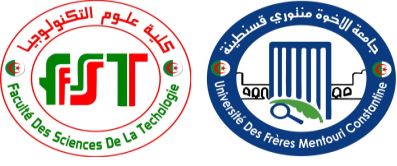                   Faculté des Sciences de Technologie                       Département de Génie Civil
Le département de Génie Civil (Ex. Institut de Constructions Civils & Industrielles) a été crée en 1974. Il offre un ensemble de formations académiques, de la licence au doctorat en passant bien sûr 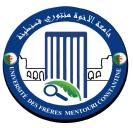 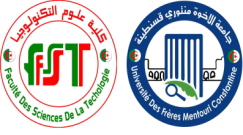 par le master, et une formation professionnelle, de la licence au master.Il compte actuellement  plus de 950 étudiants en Graduation et 11 inscrits en Post-Graduation, encadrés par plus de 63 Enseignants, dont un tiers sont de rang magistral (Professeurs et Maîtres de Conférences).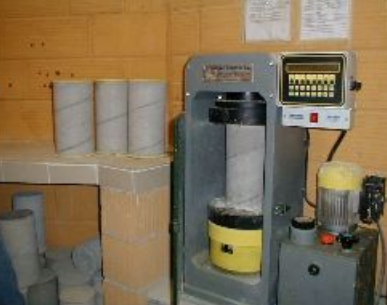 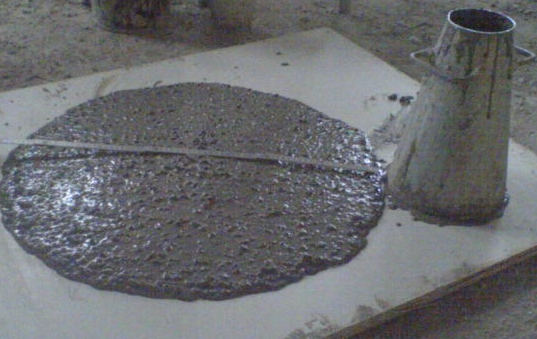 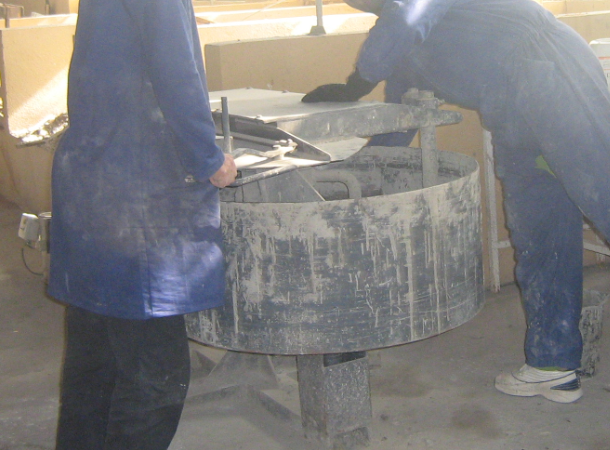 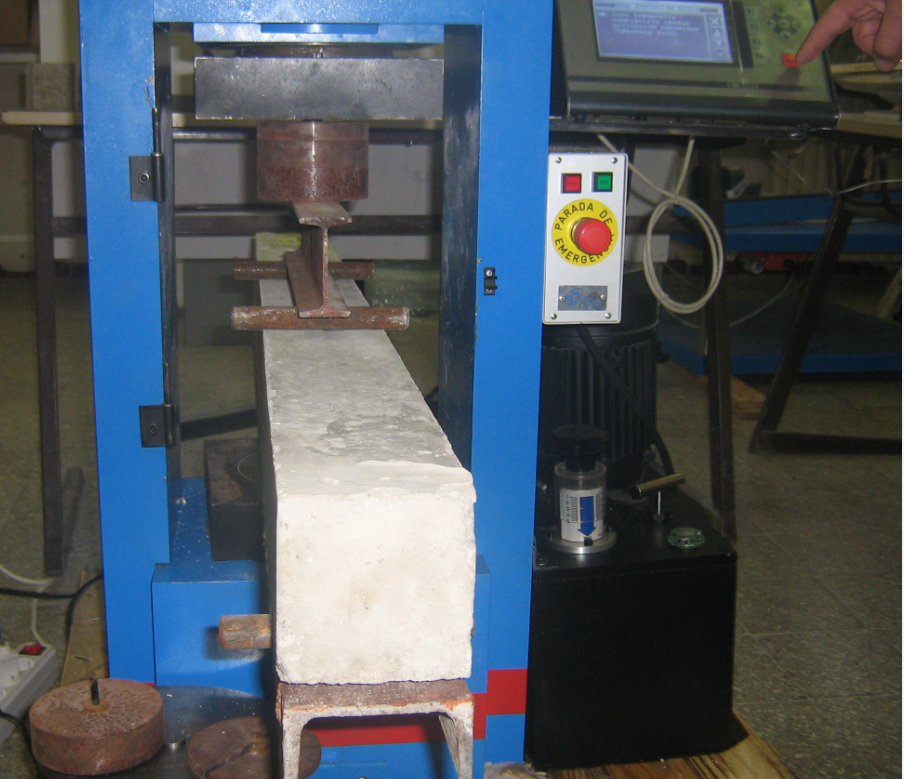 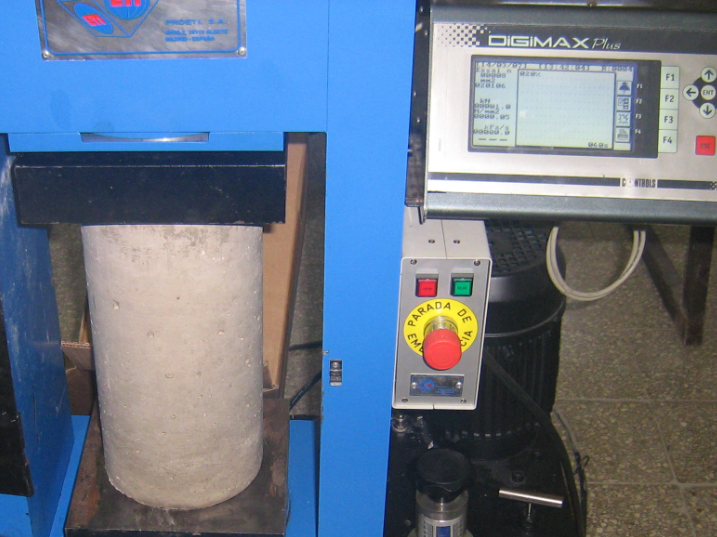 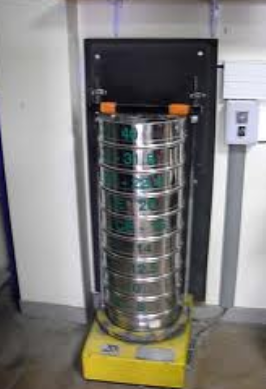 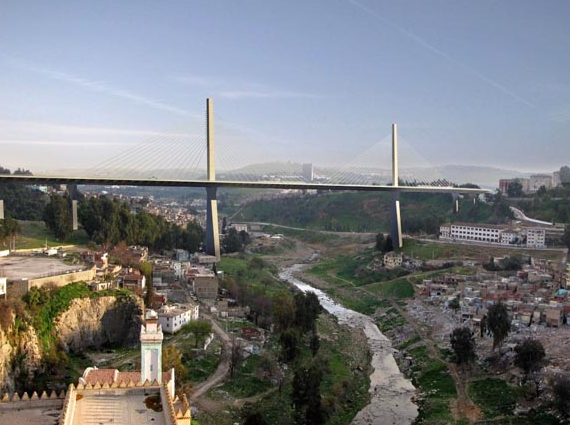 Il compte aussi 02 Laboratoires de Recherche et 03 Laboratoires Pédagogiques et un Hall-Laboratoire multi spécialités.Les objectifs de cette formation sont de permettre aux étudiants désireux de poursuivre des études supérieures ,de le faire pour atteindre un niveau de technicité performant, répondre à un besoin réel du secteur du bâtiment, des travaux publics, de la construction, de l’habitat, de l’environnement et de l’hydraulique et relancer l’option des sciences des structure et des matériaux en intégrant dans la formation les nouvelles technologiesDiplômes Préparés au Département de Génie Civil :Licences AcadémiquesGénie Civil et Travaux PublicLicences ProfessionnellesConduites des Projets de BâtimentsMasters AcadémiquesStructureVoix et Ouvrages d’ArtMatériaux de génie civilConstruction MétalliqueGéotechniquesMasters ProfessionnelsConduites des Projets de BâtimentsDoctorat (LMD)Performances et durabilité des constructionsPerspectives et compétences visés :Recherche scientifiqueConception et calcul de projet de constructionRéalisation, suivi et contrôle de constructionEnseignement supérieur (personnel technique ou de laboratoire pédagogique)Enseignement professionnel (personnel enseignant et personnel technique)Collectivités locales (services techniques) 